Styrelsemöte för Golden retrieverklubbens Västerbottensektionen, telefonmöte    2020-03-31Golden retrieverklubben VästerbottenNärvarande:Robert Bohman, Mathilda Lindberg, Johanna Öbrell, Janerik Nilsson, Sandra Ålevik, Johanna Burwall, Erika Blomberg Burwall, Angelica Söder, Torbjörn ÅströmAnmält förhinder: -§ 11		MÖTETS ÖPPNANDE§ 12                   VAL AV JUSTERARE		Johanna Öbrell§ 13		FASTSTÄLLANDE AV DAGORDNING		Utskickat tidigare under dagen.§ 14 	FÖREGÅENDE PROTOKOLL		Skickas ut efter detta möte.§ 15		RAPPORT FRÅN ORDFÖRANDE		Blivit tilldelade augusti månad för SSRK öppna träningar.§ 16 	RAPPORT FRÅN KASSÖREN		Inte mycket intäkter hittills i år. Klubben får pengarna tillbaka för sektionsdagarna.		Ca 24000 SEK i klubbkassan idag.§ 17	 	RAPPORT FRÅN INFORMATIONSANSVARIG		Behöver ha med något i rutan i nästa Golden Nytt, ändra ordförande och sekreterare.  		Janerik tar på sig att ändra detta. 		Informationsansvarig har vidarebefordrat inkommande mail från huvudstyrelsen.§ 18	                  RAPPORT FRÅN UTBILDNINGSANSVARIG	Förslag att anordna öppna träningar med max 10 platser enligt rekommendationer från SKK. Ingen får ta med familjemedlemmar. Alla har med sina egna dummies. 	Janerik kontaktar Dogstadius för att boka tillfällen till höst/vinter 2020-2021.	Tankar om att erbjuda privatlektioner, riktpris 250 kr/lektion eller 4 lektioner för 800 kr.§ 19		RAPPORT FRÅN JAKTANSVARIG		Inget nytt.	§ 20 	RAPPORT FRÅN UTSTÄLLNINGSANSVARIG		Open Show inställd, samma domare bokad till nästa år. Rosetter finns.		Idé om inoff utställning och apporteringstävling på Goldendagen 2020.§ 21		RAPPORT FRÅN MENTALITETSANSVARIG		Inget nytt. Förslag om ett BPH till hösten.§ 22		RAPPORT FRÅN FUNKTIONSANSVARIG		Inget nytt.§ 23		RAPPORT FRÅN WEBBANSVARIG		Inget nytt.§ 24		MANUSSTOPP GOLDEN NYTT		21 April. Publiceras v.23. 		Inkludera info ang privatlektioner och ev öppen träning. Ändring av kontaktpersoner.§ 25		INKOMNA SKRIVELSER	Styrelsen har tagit dela av den information som gått ut ang Covid-19 från SKK och huvudstyrelsen.§ 26 	UTGÅENDE SKRIVELSER		-§ 27 	ÖVRIGA FRÅGOR		-§ 28 	NÄSTA MÖTE		Möte/telefonmöte i slutet av maj.§ 29		MÖTETS AVSLUTANDE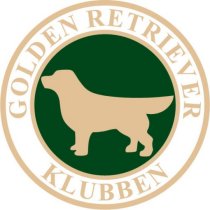 PROTOKOLL  STYRELSEMÖTE
Golden retrieverklubben VästerbottensektionenDatum 2020-03-31